Proyecto de Ley No. ____ de 2021 Cámara“Por medio de la cual se crean los Territorios Solidarios, el Circuito de la Economía Solidaria, y se dictan otras disposiciones”El Congreso de ColombiaDECRETA:Artículo 1°. Objeto. La presente Ley tiene por objeto crear los Territorios Solidarios como un espacio dedicado a fomentar el desarrollo y el crecimiento económico y social sostenible, y la implementación del Circuito de la Economía Solidaria como instrumento para la creación, fortalecimiento, integración y protección de la economía social y solidaria en el país.Artículo 2°. Definiciones. Para los fines de la presente Ley se adoptan las siguientes definiciones:Circuito de la Economía Solidaria: estrategia de encadenamiento productivo entre los proyectos productivos de la Economía Social y Solidaria -ESS que se desarrollen en los Territorios Solidarios, con el objetivo de generar valor agregado y obtener beneficios económicos en conjunto.Emprendimiento social: actividad productiva que tiene como objetivo principal producir una incidencia económica y social que resuelva necesidades de la comunidad. En ellas predomina una misión social de proporcionar bienes y servicios de manera solidaria y colaborativa, con una visión empresarial de generación de beneficio social y económico.Mercado Campesino Solidario: organización económica y social de origen campesino, dedicada a garantizar el abastecimiento y el consumo sostenible de productos y servicios de la economía agroindustrial, con autogestión en los procesos de producción, distribución y comercialización.Organizaciones solidarias. Son aquellas formas del emprendimiento solidario sin ánimo de lucro, que, empleando bienes y servicios propios, públicos o privados, construyen y prestan bienes y servicios para el beneficio de sus asociados, sus familias o de la sociedad en general.(Se incluyen en esta definición: cooperativas en sus diferentes expresiones, asociaciones mutuales, fondos de empleados, administraciones públicas cooperativas, organizaciones populares de vivienda, instituciones auxiliares de la economía solidaria, asociaciones de campesinos, agropecuarias, de productores, de usuarios de distritos de riego, de usuarios de acueductos veredales entre otras, fundaciones, corporaciones, organismos comunales, voluntariado, redes de cooperación e iniciativas empresariales étnicas).Territorio Solidario: espacio geográficamente delimitado, urbano o rural, donde se adelantan de manera autónoma actividades de relacionamiento social basadas en la cooperación y la ayuda mutua, como resultado de un proceso consensuado de la comunidad local y las organizaciones solidarias.Turismo Solidario: tipo de turismo cuya actividad económica se realiza esencialmente en beneficio del medio ambiente y las comunidades que viven y trabajan en los destinos vacacionales. Su desarrollo está basado en pautas de autogestión de los recursos, con prácticas democráticas y solidarias en el trabajo y en la distribución de los beneficios generados para el bienestar social, cultural, económico y ambiental de sus habitantes.Capítulo IEstructura y funcionamientoArtículo 3°. Territorio Solidario. Créense los Territorios Solidarios como estrategia para el desarrollo de procesos de producción, transformación y/o comercialización sostenible de bienes y servicios para la sociedad, basados en los principios de la Economía Social y Solidaria -ESS, y la búsqueda del bien común entre sus habitantes.Los Territorios Solidarios serán incluidos en el Plan Nacional de Fomento a la Economía solidaria y Cooperativa Rural –PLANFES, y en cumplimiento de lo establecido en la guía metodológica, resultado de lo establecido en el artículo 5° de la presente Ley.Artículo 4°. Objetivos. Serán objetivos de los Territorios Solidarios:Establecer relaciones e interacciones sociales, económicas, políticas, culturales y ambientales, basadas en la ética de la solidaridad.Dinamizar y movilizar las capacidades de organización de la comunidad para la generación de soluciones a diversas problemáticas comunes.Impulsar la creación y/o fortalecimiento de organizaciones solidarias autogestionadas y autosostenibles integradas entre sí y articuladas al desarrollo territorial.Armonizar, cualificar y articular las acciones del sector público y privado en el fomento de las organizaciones solidarias en el territorio.Generar disposiciones que permitan el fomento de la economía solidaria y cooperativa en planes, programas y proyectos con enfoque territorial.Promover, fortalecer y articular el desarrollo económico y empresarial de las organizaciones solidarias como proceso incluyente en el territorio.Fomentar, proteger y divulgar la cultura solidaria, y la educación del talento humano solidario para el fortalecimiento y consolidación de la economía solidaria en la transformación cultural para el desarrollo integral del territorio.Posibilitar la apertura de nuevos mercados para el fomento de los Mercados Solidarios, el Turismo Solidario y el Ecosistema Digital Solidario -EDS en el Circuito de la Reactivación Económica.Asumir la territorialidad y su carácter de integralidad, la participación de las comunidades con sus múltiples actores, la autonomía en la gestión de las acciones colectivas de las comunidades, la eficiencia económica y la responsabilidad con la naturaleza.Contribuir al desarrollo de la educación, el medio ambiente, el emprendimiento y las comunicaciones en los territorios. La construcción de espacios democráticos, el respeto por los derechos fundamentales, y cumplimiento de la constitución y la Ley. Artículo 5°. Guía Metodológica. Para conformar un Territorio Solidario, el Gobierno nacional, a través de la Unidad Administrativa Especial de Organizaciones Solidarias, contará con el término de seis (6) meses contados a partir de la entrada en vigencia de la presente Ley, para diseñar una Guía Metodológica para la conformación del Territorio Solidario, sobre el cual se concertará los aspectos administrativos, contables, tributarios, legales, económicos, estratégicos y de gobierno corporativo, entre otros.La Guía será implementada por la comunidad local y las organizaciones solidarias impulsoras del proceso, y no sustituye los requisitos legales para la constitución de las cooperativas, empresas sin ánimo de lucro y demás organizaciones solidarias que la integren.La Guía tendrá en cuenta los siguientes aspectos:Diagnóstico, delimitación e incorporación de la dinámica social, económica, geográfica, demográfica, medioambiental, política y cultural del territorio.Fijar la misión, visión, objetivos y valores corporativos del Territorio Solidario.Establecer sus estatutos, sistema de control interno, organigrama, manual de buen gobierno corporativo, plan operativo anual, y los demás procedimientos administrativos y estratégicos que sean necesarios para el cumplimiento de los objetivos previstos en el Territorio Solidario.Consolidar, articular, fortalecer e impulsar la formalización y creación de nuevas organizaciones solidarias.Los demás que la Unidad Administrativa Especial de Organizaciones Solidarias considere.Parágrafo 1°. La estructura administrativa que establezca el Territorio Solidario se basará en los principios democráticos de participación, igualdad y el respeto a los derechos fundamentales de sus integrantes.Parágrafo 2°. El Territorio Solidario podrá asumir el nombre que desee, y podrá registrarlo ante la Superintendencia de Industria y Comercio.Parágrafo 3°. La Unidad Administrativa Especial de Organizaciones Solidarias llevará registro de los Territorio Solidario que estén debidamente constituidos.Artículo 6. Política pública para la promoción y el desarrollo de los Territorios Solidarios. Para la promoción de los Territorios Solidarios, la asociatividad, el Emprendimiento Social y la Economía Social y Solidaria -ESS, el Gobierno nacional, a través del Ministerio del Trabajo, contará con el término de un (1) año contado a partir de la entrada en vigencia de la presente Ley, para formular la Política pública para la promoción y el desarrollo de los Territorios Solidarios.Esta Política pública tendrá en cuenta los siguientes objetivos:Promover la educación, investigación y fomento de la cultura solidaria como instrumento para la superación de la pobreza y la generación de oportunidades en el territorio.Fomentar la cultura del Emprendimiento Social y la promoción de una ética empresarial y social para garantizar la transparencia en el manejo administrativo y financiero en las organizaciones solidarias.Establecer las condiciones para la conformación del Circuito de la Economía Solidaria, la libre empresa y el respeto por la propiedad privada.Integración e intercooperación de las organizaciones solidarias para su participación en el desarrollo territorial, el crecimiento productivo, la reconstrucción del tejido social y la conservación del medio ambiente.Concertar estrategias para acompañar el crecimiento de los Territorios Solidarios según su nivel de desarrollo, y el abordaje de cada área estratégica.Fomentar los diferentes canales de comunicación comunitaria para el desarrollo de la economía, la educación y la cultura solidaria.Artículo 7°. Niveles de desarrollo. Los Territorios Solidarios se clasifican en cuatro (4) niveles de desarrollo según las necesidades económicas, sociales y medioambientales presentes en cada territorio.La identificación de los Territorios Solidarios según su nivel de desarrollo, permite focalizar la oferta institucional, nacional o territorial, y la segmentación de la población beneficiaria, en cumplimiento de la Política pública para la promoción y el desarrollo de los Territorios Solidarios.Serán niveles de desarrollo en los Territorios Solidarios:Primer Nivel: En las comunidades locales hay diversas manifestaciones de apoyo solidario a las personas y grupos excluidos, en condiciones de pobreza o de discapacidad y la población participa de manera activa en la solución de problemas comunes: seguridad, educación, salud, vías, agua potable etc.Segundo Nivel: En el territorio existen organizaciones solidarias para atender diversas dimensiones del desarrollo de la comunidad (ambiental, económico, cultural, social, político, etc.) y se crean empresas, grupos comunitarios, cooperativas y otras formas de organización solidarias, destinadas a la producción y/o distribución de bienes y servicios.Tercer Nivel: El territorio cuenta con un sistema local de producción, distribución y consumo de bienes y servicios organizado por las empresas de la economía solidaria. (redes y circuitos solidarios), es reconocido interna y externamente por la gestión del desarrollo local con enfoque solidario, y cuenta con recursos y estructuras sociales para gestionar el desarrollo de la economía solidaria. Cuarto Nivel: Las organizaciones solidarias del territorio están articuladas y han logrado concertar un plan de acción conjunto, está articulado a otros procesos de la economía solidaria de la región y del país, las redes y circuitos solidarios son reconocidos por sus logros sociales y empresariales, y es reconocido como experiencia exitosa en el país.Parágrafo 1°. El Gobierno nacional, a través del Ministerio de Trabajo, contará con el término de seis (6) meses contados a partir de la entrada en vigencia de la presente Ley, para reglamentar el proceso de identificación, clasificación y reclasificación de los Territorios Solidarios según su nivel de desarrollo. Parágrafo 2°. El Gobierno nacional podrá decretar como Territorio Solidario una zona de desastre para focalizar la ayuda humanitaria a través de las organizaciones solidarias y la comunidad local presentes en la zona afectada por un desastre natural.Artículo 8°. Áreas estratégicas en la construcción de los Territorios Solidarios. En la Política pública para la promoción y el desarrollo de los Territorios Solidarios, se deberán desarrollar las siguientes áreas estratégicas, para abordar de manera integral y transversal el mejoramiento de la calidad de vida de las comunidades locales:Educación: Diseñar y ejecutar estrategias de formación que fortalezcan las habilidades y competencias en las organizaciones solidarias del territorioMedio ambiente: Impulsar la valoración, conservación y protección del medio ambiente como soporte de la vida, a través de la educación ambiental y actividades de sensibilización y conservación.Emprendimiento Social: Promover, fortalecer y articular el Emprendimiento Social como estrategia del mejoramiento de la calidad de vida de la población.Política Pública: Aportar en la formulación, implementación y evaluación de políticas públicas y planes territoriales de desarrollo desde el enfoque solidario. Comunicación solidaria: Desarrollar procesos y acciones comunicativas multimediales orientadas al posicionamiento y visibilización de las experiencias de economía solidaria del territorio.Articulación solidaria: Propiciar la articulación de las organizaciones solidarias del territorio con actores estratégicos para la provisión de bienes y servicios en favor de la comunidad local.Parágrafo 1°. Para cada área estratégica, el Territorio Solidario contará con un plan de trabajo anual sobre el cual se establecerán las acciones requeridas para el logro de los resultados propuestos, y de un esquema para la identificación de resultados de corto, mediano y largo plazo en la construcción del territorio, a partir de la gestión por resultados como mecanismo de implementación.Artículo 9°. Comité Nacional de los Territorios Solidarios. Créese el Comité Nacional de los Territorios Solidarios, sin personería jurídica, como una instancia de interlocución y concertación entre el Gobierno nacional y los representantes y delegados de las organizaciones solidarias presentes en los Territorios Solidarios, en cumplimiento de la Política pública para la promoción y el desarrollo de los Territorios Solidarios.Parágrafo 1°. El Ministerio de Trabajo, contará con el término de seis (6) meses contados a partir de la entrada en vigencia de la presente Ley, para reglamentar la composición, reglamento y funcionamiento del Comité Nacional de los Territorios Solidarios.Parágrafo 2°. El Comité Nacional de los Territorios Solidarios rendirán un informe anual ante las organizaciones solidarias, sobre la ejecución, avances y cumplimiento de la Política pública para la promoción y el desarrollo de los Territorios Solidarios, realizando un balance sobre los objetivos propuestos, las acciones ejecutadas y las metas cumplidas.Artículo 10° Alianzas Solidarias. Los Territorios Solidarios podrán establecer Alianzas Solidarias con empresas, entidades financieras, centros de educación superior, cajas de compensación familiar, cámaras de comercio, organizaciones sin ánimo de lucro, y demás agentes para la provisión de bienes y servicios en favor de la comunidad local y las organizaciones solidarias que lo integren, en cumplimiento de la Política pública para la promoción y el desarrollo de los Territorios Solidarios.A través de las Alianzas Solidarias se promoverán ofertas en materia de salud, deporte, recreación, educación, compra de vivienda, acceso a financiación, servicios públicos, entre otros, que garanticen una mejor calidad de vida para sus habitantes.Artículo 11°. Metodología de evaluación y seguimiento El Departamento Nacional de Planeación -DNP, contará con el término de un (1) año contado a partir de la entrada en vigencia de la presente Ley, para formular una metodología de evaluación y seguimiento, cuantitativo y cualitativo, al cumplimiento de los objetivos previstos en la Política pública para la promoción y el desarrollo de los Territorios Solidarios, incluido indicadores para este propósito.Esta metodología permitirá hacer seguimiento al progreso de cada Territorio Solidario según su nivel de desarrollo, y al avance en cada Área estratégica para el mejoramiento de la calidad comunidades.Capítulo IICircuito de la Economía SolidariaArtículo 12°. Circuito de la Economía Solidaria. Los Territorios Solidarios facilitarán las condiciones habilitantes para la creación, sostenibilidad y crecimiento del Emprendimiento Social a través del Circuito de la Economía Solidaria, que contribuyan a la generación de ingresos, la superación del desempleo, la informalidad y la pobreza a través de iniciativas productivas comunitarias en sus territorios.Serán objetivos del Circuito de la Economía Solidaria: Generar encadenamientos productivos, la competitividad, la productividad basada en diferenciación y la innovación, y la internacionalización de los proyectos productivos solidarios.Garantizar el respeto por la propiedad privada, la economía circular, el consumo y la producción responsable con el medio ambiente, y las condiciones que favorezcan a la libre competencia. Realizar enlaces entre los distintos conjuntos de empresas solidarias que componen cada etapa o eslabón de un determinado proceso productivo, y articularlos según sus capacidades, con el fin de que las empresas ganen competitividad en los mercados.Artículo 13°. Red Nacional del Emprendimiento Social. El Ministerio de Comercio, Industria y Turismo, a través de iNNpulsa Colombia, contará con el término de seis (6) meses contados a partir de la entrada en vigencia de la presente Ley, para conformar la Red Nacional del Emprendimiento Social, una estrategia de diálogo, intercambio, integración y articulación que facilite la creación y el fortalecimiento de los Emprendimientos Sociales y la consolidación del Circuito de la Economía Solidaria.A través de esta Red se podrán integrar los proyectos productivos que participen en los Mercados Campesinos Solidarios, el Turismo Solidario, el Ecosistema Digital Solidario -EDS y las demás iniciativas productivas que desarrollen actividades de economía social y solidaria.Serán objetivos de la Red Nacional del Emprendimiento Social: Difundir la figura del Emprendimiento Social como alternativa para que, por medio de la innovación, los emprendedores resuelvn los problemas sociales, medioambientales y económicos presentes en su territorio.Promover la detección de iniciativas emprendedoras transformadoras en el campo del Emprendimiento Social, facilitando herramientas específicas que permitan a los emprendedores crear y consolidar sus iniciativas y proyectos productivos.Fortalecer el desarrollo de habilidades para mejorar las competencias de los emprendedores sociales, sus capacidades productivas y el crecimiento de sus iniciativas productivas.Facilitar y propiciar el acceso a mecanismos de financiamiento y capital semilla para apoyar a los emprendimientos sociales en sus diferentes etapas de crecimiento.Fortalecer las redes y las estrategias de comercialización que faciliten el intercambio de experiencias, acceso a nuevos mercados y sinergias con el ecosistema emprendedor.Incentiva el desarrollo tecnológico y su apropiación en los proyectos de emprendimiento social, para fortalecer su potencial de crecimiento y competitividad en los mercados locales.Parágrafo 1°. iNNpulsa Colombia y el Servicio Nacional de Aprendizaje -SENA, con el acompañamiento del Ministerio de Tecnologías de Información de las Telecomunicaciones, diseñarán e implementarán un esquema de oferta de servicios modulares para los emprendedores sociales adscritos a la Red Nacional del Emprendimiento Social, que requieran de fortalecimiento en capacidades contables, gerenciales, financieras, de negociación, mercadeo y gestión del financiamiento, entre otras.Este esquema se implementará en cumplimiento de la Poltica acional de mprendimiento, establecida en el documento CONPES 4011. Artículo 14°. Mercado Campesino Solidario. Los Territorios Solidarios en zonas rurales contarán con un Mercado Campesino Solidario, un espacio de apoyo a la distribución, producción y comercialización que aporte a la sostenibilidad del sistema agroalimentario del territorio.Serán objetivos de los Mercados Campesinos Solidarios:Establecer un sistema local competitivo para el abastecimiento y la comercialización de productos agropecuarios.Acercar a productores de alimentos con los consumidores finales evitando en su mayoría a los intermediarios.Implementar la Política para la prevención y reducción de las pérdidas y desperdicios de alimentos en sus diferentes etapas de abastecimiento y comercialización.Presentar y promover al consumidor las bondades del consumo responsable de productos agropecuarios de origen limpio, agroecológico y natural.Rescatar y valorar los productos nativos y las cocinas tradicionales.Promover la sostenibilidad social, económica y ambiental del territorio.Artículo 15°. Modelo de Atención para los Mercados Campesinos Solidarios. La Agencia de Desarrollo Rural –ADR diseñará un Modelo de Atención, Comercialización, Tecnificación y Apoyo a los Mercados Campesinos Solidarios.Esta estrategia estará orientada a resolver los problemas en materia de comercialización que enfrentan las organizaciones de productores agropecuarios y a incorporar en los actores del sector una visión orientada hacia los Mercados Campesinos Solidarios en las iniciativas productivas que promueven.El Modelo está conformado por:Metodologías, procedimientos e instrumentos orientados a fortalecer el desarrollo de competencias comerciales en las organizaciones de productores y familias campesinas que participen de los Mercados Campesinos Solidarios.Estructurar redes de abastecimiento y comercialización sostenible en su territorio con pequeños productores de la agricultura familiar y comunitaria.Diseñar un sistema de gestión de calidad destinado a mejorar las prácticas agropecuarias presentes en la cadena de valor de los Mercados Campesinos Solidarios.La incorporación de las tecnologías de la información y las comunicaciones en sus procesos contables, administrativos y de comercialización.Parágrafo 1°. El Modelo estará dirigido a la comunidad local y las organizaciones solidarias que participen de los Mercados Campesinos Solidarios, quienes podrán adaptar la propuesta metodológica a las necesidades y particularidades de su territorio.Los Mercados Campesinos Solidario podrán establecer sus propias estrategias de comercialización territorial mediante la promoción de circuitos cortos, denominación de origen, certificaciones, agricultura por contrato, alianzas productivas, asociatividad, centros de acopio, entre otros, en el marco del Modelo de Atención, Comercialización, Tecnificación y Apoyo a los Mercados Campesinos Solidarios.Parágrafo 2°. iNNpulsa Colombia, el Servicio Nacional de Aprendizaje -SENA, el Departamento para la Prosperidad Social y la Agencia de Desarrollo Rural –ADR, formularán e implementará una estrategia de fortalecimiento a emprendimientos de la agricultura familiar y comunitaria en los Mercados Campesinos Solidarios, que permita el mejoramiento de las capacidades productivas, a través de iniciativas de asistencia técnica y mentorías, incluyendo apoyo técnico para trámites y requisitos de producto y funcionamiento, de acuerdo con las realidades locales y territoriales.Esta estrategia se implementará en cumplimiento de la Politica nacional de emprendimiento, establecida en el documento CONPES 4011. Artículo 16° Plan Territorial de Turismo Solidario. Los Territorios Solidarios podrán contar con un Plan Territorial de Turismo Solidario, con el propósito de aprovechar de manera responsable las bondades sociales, culturales, y ambientales del territorio, minimizar el impacto sobre el entorno y mejorar la calidad de vida de las comunidades locales a través de la oferta turística.El Ministerio de Comercio, Industria y Turismo, contará con el término de seis (6) meses contados a partir de la entrada en vigencia de la presente Ley, para formular las bases del Plan Territorial de Turismo Solidario, a fin de ser aplicado debidamente por la comunidad local y las organizaciones solidarias.Las bases que formule el Ministerio de Comercio, Industria y Turismo para el Plan Territorial de Turismo Sostenible se alinearán a los objetivos de la Política para el desarrollo del turismo comunitario en Colombia, y demás políticas sectoriales sobre la materia.Serán objetivos del Plan Territorial de Turismo Solidario:Concertar una visión compartida, las estrategias de trabajo con sus objetivos, las etapas del proceso y los aspectos organizacionales requeridos para el desarrollo del Plan.Diseñar las bases para estructurar estudios de mercado y planes de negocios sostenibles destinados a la explotación turística responsable en el territorio.Estructurar una oferta de productos y servicios turísticos competitivos con dinámicas de la economía solidaria.Fomentar el consumo de bienes y servicios de manera sostenible con el entorno económico, social y medio ambiental.Garantizar la participación ciudadana  la formulación, implementación y evaluación del Plan Territorial de Turismo Solidario, como instrumento de articulación y socialización con la comunidad.Fomentar la cultura de la colaboración, la ayuda mutua y la solidaridad en las diferentes etapas del Plan Territorial de Turismo Solidario.Parágrafo 1°. El Ministerio de Comercio, Industria y Turismo, en coordinación con las Cámaras de Comercio del país, diseñará una ruta de atención para facilitar el proceso de legalización y formalización de los proyectos productivos que desarrollen actividades turísticas en los Territorios Solidarios.Artículo 17°. Gremio Turístico. Los Territorios Solidarios que desarrollen actividades de turismo, podrán conformar una entidad sin ánimo de lucro y de carácter gremial que represente, defienda y promocione los intereses generales del Turismo Solidario, procurando el crecimiento sostenible del sector y buscando atender las necesidades de desarrollo de sus asociados.El objetivo de la asociación gremial es la consolidación del Turismo Solidario en el país, a través de la planeación del desarrollo turístico en los Territorios Solidarios, dentro de un marco de confianza y articulación con los diferentes grupos de interés y la coordinación de los esfuerzos privados e institucionales de los actores del sector en la construcción del turismo sostenible.La asociación estará organizada como una federación en la cual cada capítulo propenderá por los intereses locales de sus afiliados y por el desarrollo del turismo sostenible en su región.Artículo 18°. Territorio Solidario de Tecnología, Innovación y Conocimiento. Créense los Territorios Solidarios de Tecnología, Innovación y Conocimiento, como un ecosistema tecnológico de cooperación, integración, ayuda mutua y solidaridad para el fomento, adaptación y transferencia de las tecnologías de la información y las telecomunicaciones, el I+D+i y la construcción de sociedades del conocimiento.El propósito de los Territorios Solidarios de Tecnología, Innovación y Conocimiento es promover la creación y difusión organizaciones solidarias dedicadas al desarrollo de nuevas tecnologías, su participación en la solución de problemas sociales y la generación de ingresos sostenibles.Este tipo de Territorio no está limitado a un espacio geográficamente delimitado, y podrá asociar a comunidades y organizaciones solidarias a través del Ecosistema Digita Solidario -EDS desde cualquier territorio del país. Son objetivos de los Territorios Solidarios de Tecnología, Innovación y Conocimiento:Establecer vínculos de integración, ayuda mutua y solidaridad entre las organizaciones solidarias que lo integren, desarrollando actividades e iniciativas que consoliden su participación en la economía territorial.Propiciar el modelo de formación STEM y el fortalecimiento de habilidades en ciencia, tecnología, ingeniería y matemáticasFortalecer la autosuficiencia de la sociedad a través del desarrollo de software, hardware, y demás oferta de servicios tecnológicos para cubrir las necesidades sociales del territorio.Desarrollar ideas innovadoras y competitivas de negocio, de trabajo colaborativo y la apropiación de conocimientos como fuente de ingresos para la superación de la pobreza.Parágrafo 1°. Los proyectos productivos que se desarrollen en los Territorios Solidarios de Tecnología, Innovación y Conocimiento podrán establecer alianzas para ofrecer soluciones digitales y tecnológicas a los Mercados Campesinos Solidarios y los proyectos de Turismo Solidario, desde la Red Nacional del Emprendimiento Social, como parte del proceso integrador con los demás actores presentes en los Territorios Solidarios del país.Artículo 19°. Ecosistema Digital Solidario -EDS. Créese el Ecosistema Digita Solidario -EDS, una estrategia que asocie a los Territorios Solidarios de Tecnología, Innovación y Conocimiento con los demás actores del sector tecnológico y digital, aprovechando los recursos y servicios ofrecidos por los centros de educación superior, los Tecnoparques del SENA, los CEmprende, y los demás ecosistemas del emprendimiento y de innovación tecnológica en todo el país.A través del Ecosistema Digita Solidario -EDS, se podrán conformar, asociar e identificar los Territorios Solidarios de Tecnología, Innovación y Conocimiento que cumplan los requisitos de la Guía Metodológica, y facilitará su asociatividad con otros Territorios Solidarios.Parágrafo 1°. El Ministerio de Tecnologías de la Información y las Comunicaciones, con el acompañamiento de iNNpulsa Colombia, contará con el término de seis (6) meses contados a partir de la entrada en vigencia de la presente Ley, para reglamentar los aspectos y procedimientos técnicos, administrativos y de asociatividad para la conformación del Ecosistema Digita Solidario -EDS, garantizando el cumplimiento de los objetivos establecidos en la presente Ley.Artículo 20°. Articulación. El Ministerio de Comercio, Industria y Turismo, el Ministerio de Agricultura, el Ministerio de Tecnologías de la Información y las Comunicaciones y el Ministerio de Trabajo, en el marco de la Política pública para la promoción y el desarrollo de los Territorios Solidarios, diseñarán una estrategia de articulación interinstitucional, encaminada a promocionar el Circuito de la Economía Solidaria, a través de la Red Nacional del Emprendimiento Social, con el propósito de integrar los proyectos productivos que surjan en los Mercados Campesinos Solidarios, el Turismo Solidario y Ecosistema Digita Solidario -EDS.Artículo 21° Vigencia. La presente ley rige a partir de su expedición y deroga todas las normas que le sean contrarias.De los congresistas,EMMA CLAUDIA CASTELLANOS		ÁNGELA SÁNCHEZ LEALSenadora de la República			Representante a la Cámara Proyecto de Ley No. ____ de 2021 Cámara“Por medio de la cual se crean los Territorios Solidarios, el Circuito de la Economía Solidaria, y se dictan otras disposiciones”EXPOSICIÓN DE MOTIVOSCon el ánimo de exponer de manera comprensible a los honorables miembros de la Cámara de Representantes el presente proyecto de Ley, y buscando precisar los objetivos, el alcance y la necesidad del mismo, se procede a desarrollar la exposición de motivos en el siguiente orden:I. IntroducciónII. ObjetivosIII. Justificación de la iniciativaIV. Marco jurídicoV. Normatividad internacional comparadaVI. ProposiciónIntroducciónEl país y el mundo viven hoy un momento crucial, la pandemia por Covid-19 ha generado la crisis económica y social más grande nuestra historia reciente, un hecho que no se presentaba desde la Gran epresión y la Segunda Guerra undial.Esta crisis ha replanteado los modelos de desarrollo económico en todo el mundo, la reactivación económica se resalta la importancia de invertir en sistemas de salud eficientes, procesos de producción sostenibles y amigables con el medio ambiente, y el cierre de las desigualdades.En este nuevo contexto económico y social, la solidaridad, el cooperativismo y la ayuda mutua ha tomado un nuevo papel en las dinámicas económicas, humanizando los procesos productivos y buscando el bien común como parte de la utilidad de las empresas.Cada país está construyendo iniciativas alternativas para recuperar el ritmo su economía. Este proyecto de Ley presenta un nuevo modelo de interacción económica basada en el cooperativismo con enfoque territorial, el país necesita explorar nuevas alternativas de producción para cerrar las brechas de pobreza y desigualdad que se han agudizado durante la pandemia por Covid-19.ObjetivosEl presente proyecto de Ley tiene como objetivo la creación de los Territorios Solidarios como una alternativa de desarrollo económico, social y medioambiental a partir del cooperativismo con enfoque territorial, en el marco de la reactivación económica y los acuerdos de paz.Objetivos específicos:Estructurar los aspectos metodológicos y administrativos para la configuración de los Territorios Solidarios.Crear los Mercados Solidarios para contribuir a la economía rural.Crear el Ecosistema Digita Solidario -EDG para integrar la economía digital y del conocimiento en la zona urbana.Fomentar los proyectos de Turismo Solidario tanto para la zona urbana como el sector rural.Constituir la Red Nacional del Emprendimiento Social para articular las diferentes propuestas de emprendimiento social.Justificación de la iniciativaEn concepto de Territorios Solidarios nació en 2016 como parte de la propuesta para la implementación del acuerdo de paz en los municipios PDET, a partir de la experiencia obtenida en municipios de Santander. Así quedó plasmado en la Guía Metodológica “Construyendo Territorios Solidarios” elaborado por la Unidad Administrativa Especial de Organizaciones Solidarias, en colaboración con Fundación Universitaria de San Gil – UNISANGIL y Fundación Coomuldesa. Sobre esta propuesta se constituye buena parte del presente texto.Sobre la iniciativa se van anexando nuevas propuestas, como los Mercados Solidarios que se presentan en Bariloche, Argentina, los proyectos de Turismo Solidario, construidos a partir de la experiencia del turismo comunitario, y los Territorios Solidarios de Tecnología, Innovación y Conocimiento, sobre la experiencia de cooperativas digitales de Argentina.Cada perspectiva de producción está enfocada a un tipo de territorio, los Mercados Solidarios  pensados para el sector rural, los Ecosistemas Digitales Solidarios para la zona urbana, y el Turismo Solidario para ambos territorios.Este proyecto de Ley reúne iniciativas legislativas de la región, así como la experiencia del cooperativismo en España, uno de los más avanzados del mundo. Algunas iniciativas legislativas sobre la economía solidaria son:Ley General Básica de Economía Solidaria,Ley sobre Mercados Productivos Asociativos (Río Negro) o sobre Ferias Francas (Misiones),Ley de Promoción de la Economía Social en Entre Ríos y otra de Economía Social y Solidaria en Mendoza.Este proyecto de Ley busca reunir y plasmar los últimos avances en la literatura sobre la economía solidaria, y propende por generar las condiciones para explotar el cooperativismo en la reactivación económica y la implementación de los acuerdos de paz.Para la composición de los Territorios Solidarios, el proyecto propone varios aspectos organizativos en el Territorio:La Unidad Administrativa Especial de Organizaciones Solidarias actualizará la Guía Metodológica sobre la cual se construye este proyecto de Ley, recogiendo los aspectos técnicos aquí propuestos.El Ministerio de Trabajo reglamentará los niveles de desarrollo de los Territorios Solidarios para su composición y oferta pública.Se conforman Alianzas Solidarias para proveer de servicios públicos sociales y económicos en favor de la comunidad local.Se constituye el Comité Local como instancia de  y discusión entre la administración territorial con uno o varios Territorios Solidarios.La construcción de este esquema de asociatividad será articulada a partir de una Política Pública Territorial. El proyecto de Ley propone las bases para la formulación de esta política.Así mismo, se presenta esta iniciativa como una propuesta para la reactivación de la economía rural, duramente golpeada no solo por los cierres derivados de la pandemia, sino también por las afectaciones en el orden público y los bloqueos en las vías nacionales durante el paro nacional ocurrido durante los meses de mayo y junio, ocasionando enormes pérdidas para este importante renglón de la economía nacional. Con esta iniciativa se busca una mayor distribución de beneficios y propiciar las condiciones para una rápida recuperación de los agricultores.Gráfica 1. Estructura organizativa de los Territorios SolidariosLas cooperativas en ColombiaPara obtener una imagen más completa del movimiento cooperativo en Colombia, la presente sección proporciona datos clave de los registros públicos del país como un contexto para los datos de los miembros de la ACI que se muestran en la Sección II del informe. Los datos que se presentan aquí provienen del Informe de Desempeño 2018 de Confecoop.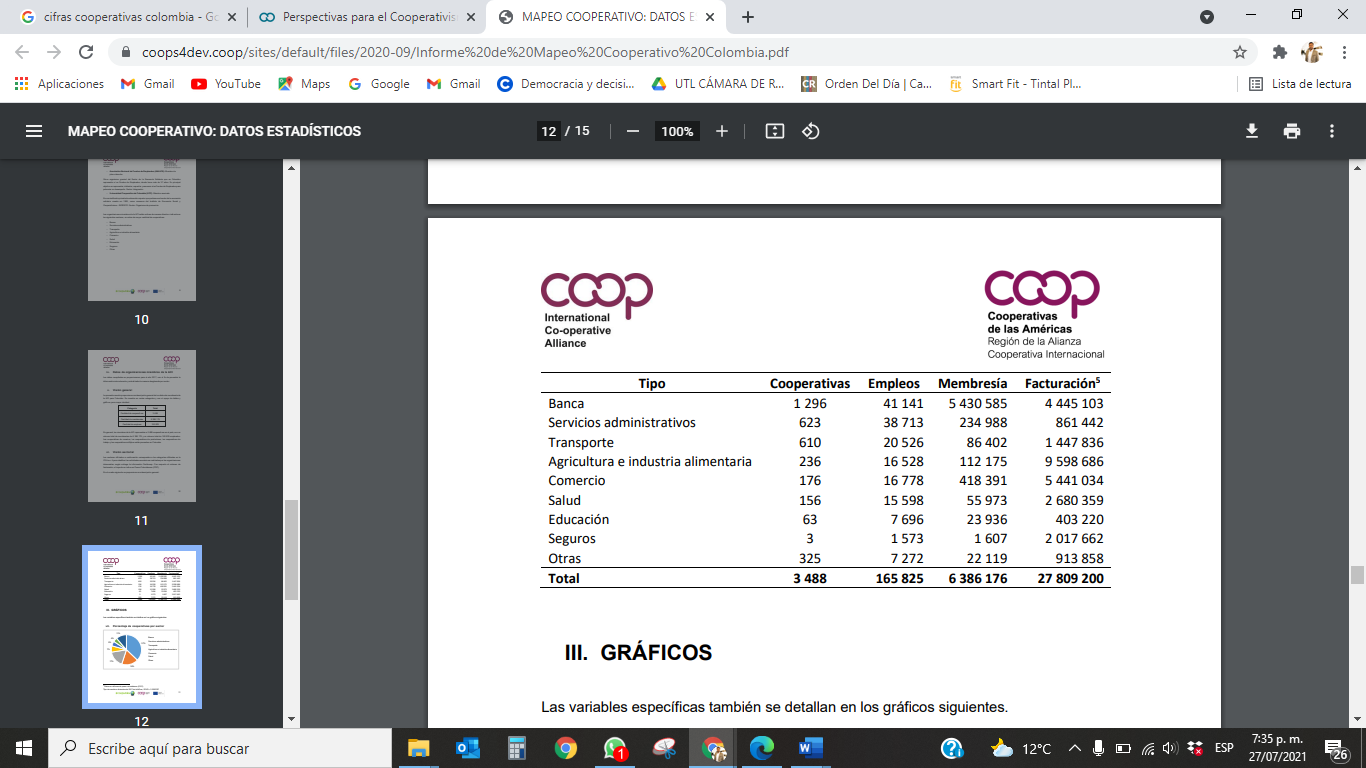 La estructura del cooperativismo en Colombia está estructurada por los siguientes gremios:Asociación Colombiana de Cooperativas (ASCOOP).Casa Nacional del Profesor (CANAPRO).Confederación de Cooperativas de Colombia (CONFECOOP).Cooperativa Empresarial Multiactiva Popular (COEMPOPULAR).Cooperativa del Magisterio (CODEMA).Cooperativa Médica del Valle y de Profesionales de Colombia (COOMEVA).Caja Cooperativa CREDICOOP (CREDICOOP).Banco Cooperativo COOPCENTRAL.Asociación Nacional de Fondos de Empleados (ANALFE).Universidad Cooperativa de Colombia (UCC)Solidaridad como parte del desarrolloLa ayuda mutua ha sido un factor clave en el desarrollo humano de numerosas comunidades locales de todo el planeta en las diferentes épocas de la historia humana. La experiencia para resolver problemas o aspiraciones comunes de los sectores populares empobrecidos o excluidos han tomado diferentes formas organizacionales como: las asociaciones de productores, las asociaciones de comercio solidario, las fundaciones de carácter filantrópico, las cooperativas, las asociaciones mutuales, los grupos comunitarios de producción, o las agremiaciones de circuitos productivos.Es posible señalar que las organizaciones de ayuda mutua se caracterizan básicamente por un modelo de gestión diferenciado por la apropiación común o colectiva de medios de producción, la participación en la gestión de parte de los asociados y la ayuda recíproca como principio orientador de toda la gestión organizacional, experiencias que para el caso colombiano se incluyen en lo que denominamos “organizaciones solidarias”.En la Constitución Colombiana, en la legislación y en los acuerdos para la construcción de la Paz la “economía ” es considerada como una estrategia clave para la superación de las pobrezas, especialmente de las comunidades rurales. Las organizaciones solidarias y las formas asociativas y solidarias de propiedad, encuentran pleno respaldo constitucional como se desprende de lo dispuesto en el preámbulo y los artículos 1, 38, 51, 57, 58, 60, 64, 103, 189-24, 333, de la Constitución Nacional. “…El Estado protegerá y promoverá las formas asociativas y solidarias de propiedad…”. (Artículo 58).La construcción social del territorioLa historia señala que los territorios han sido moldeados o configurados por la presencia de la sociedad. La extracción de recursos naturales, la construcción de infraestructura industrial y habitacional, han modificado de manera constante la faz de los territorios habitados por la población humana. Hay desiertos que la humanidad ha convertido en tierras productivas y tierras altamente productivas convertidas en desiertos.Esta premisa impediría afirmar que sea posible construir un territorio en el cual todas las interacciones entre los humanos y entre estos y la naturaleza fueran de carácter solidario. La expresión “Territorio Solidario” indica más bien un sueño, una utopía que moviliza energías, que propone formas nuevas de ser y de estar en mundo.La Economía Social Solidaria -ESSEl tema de la economía social y solidaria está en debate en el mundo contemporáneo. El asunto es complejo pues las empresas y organizaciones que lo conforman no han logrado construir una clara identidad. Especialmente hay diferencias notorias en la aplicación de los principios y criterios. Por eso Aníbal Quijano advierte sobre la heterogeneidad del universo solidario.Los pobres y excluidos sociales han descubierto un camino para satisfacer sus necesidades comunes a través de empresas y organizaciones solidarias basadas en la ayuda recíproca, la propiedad común de bienes y la gestión democrática. Esto supone que las organizaciones solidarias se basan en principios económicos y éticos diferentes al modelo de producción capitalista.Hay muchas formas de organización social que desarrollan de manera práctica los principios y valores de la solidaridad. También hay varios niveles de desarrollo de las organizaciones solidarias. En Colombia, la ley 454 de 1998 reconoce la economía solidaria como “un sistema socioeconómico, cultural y ambiental conformado por el conjunto de fuerzas sociales organizadas en formas asociativas identificadas por prácticas autogestionarias solidarias, democráticas y humanistas, sin ánimo de lucro para el desarrollo integral del ser humano como sujeto, actor y fin de la economía” (Artículo 2).Economía social solidaria en América LatinaArgentinaArgentina cuenta con numerosas políticas impulsadas desde el Instituto Nacional de Economía Social (INAES), bajo un enfoque que oscila entre el clásico y el paternalista. Algunas organizaciones sociales nucleadas en la Asamblea Abierta por la Construcción de una Ley Nacional de Economía Social y Solidaria, están impulsando actualmente un debate para legislar en estos asuntos, bajo un enfoque de tipo autogestionario.BrasilBrasil ha desarrollado desde la Secretaría Nacional de Economía Solidaria con apoyo del Foro Brasilero de Economía Solidaria, una de las experiencias de mayor impacto en políticas públicas de promoción a esta manera alternativa de hacer economía.Sin embargo, aunque las Conferencias Nacionales de 2006 y 2010 reclamaron un avance en términos legislativos, no existe aún una ley de alcance federal. En 2011 el FBES lanzó una campaña de recolección de firmas en apoyo a un proyecto de ley elaborado por el Consejo Nacional de Economía Solidaria (CNES) y elevado a la Cámara de Diputados en mayo de 2010. Este Proyecto propone la creación de un Sistema Nacional y un Fondo Nacional de Economía Solidaria. Se define en su Art. 2 como cualquier forma de producción, distribución, consumo o crédito.DominicanaEn 2010 un grupo de organizaciones sociales y cooperativas elaboraron un “proyecto de ley del sector de la economía solidaria” que fue elevado a la Cámara de Diputados en 2011. El Art. 222 de su Constitución por su parte “reconoce el aporte de las iniciativas económicas populares” citando el caso de “las cooperativas /…/ y otras formas de asociación comunitaria para el trabajo, la producción, el ahorro y el consumo”. El proyecto presenta una orientación hacia la autogestión.UruguayEn Uruguay se incorpora por primera vez el término “economía solidaria” a nivel legislativo de forma marginal en el texto de la Ley General de Cooperativas (Ley 18407). Con la creación del Instituto Nacional de Cooperativas (INACOOP) se establece entre sus cometidos “impulsar el estudio y la investigación de otras formas de la economía social y solidaria y realizar propuestas sobre su alcance y regulación, de modo de favorecer la formación de un marco jurídico que facilite su desarrollo y promoción” (Uruguay: 2008, M).ChileLos inicios del cooperativismo en Chile se remontan a la segunda mitad del siglo XIX, fundándose en 1887 la primera cooperativa del país, la cooperativa de consumo “La Esmeralda” en Valparaíso. Durante el siglo XX fueron aumentando su presencia en la sociedad, hasta los años setenta, cuando empieza un proceso de pérdida de relevancia del cooperativismo, habiendo en la actualidad un total de 1.325 cooperativas activas. Las regiones con mayor número de cooperativas son la región Metropolitana, Valparaíso, Los Lagos, La Araucanía y Biobío. Los rubros con mayor número de cooperativas son las campesinas, de producción y trabajo, de vivienda, agua potable, agrícolas y servicios, pero las cooperativas de ahorro y crédito son las que mayor número de socios tienen, con el 70,4% del total de socios.Circuito de la Economía SolidariaGrfica 2. Estrategia de Reactivación económica sostenible, a partir del cooperativismo con enfoque territorialLas cooperativas rurales y su impacto en diferentes contextosLa economía social solidaria (ESS) es una alternativa que pretende equilibrar las desigualdades generadas por el neoliberalismo imperante y que las personas tengan un rol activo para determinar el curso de todas las dimensiones de la vida humana: económica, social, cultural, política y ambiental.Es un sector con gran dinamismo y su estudio despierta el interés de diversos autores, quienes identifican bondades como: relaciones de intercambio justas (Razeto, 1993); colaboración con otras comunidades y manejo responsable de recursos naturales (Coraggio, 2007), y práctica de la solidaridad y autogestión (Singer, 2007).Algunos países de América Latina, vienen mostrando avances en la aplicación de esquemas propios respecto del sector solidario. Éste se ha introducido no sólo a los procesos económicos base de la sociedad, sino también hacia la distribución equitativa de la tierra y del agua; es decir que se ha adentrado en el sector agrario, como soporte de un Estado más equitativo (Moller, 1998; Coque, 2002; Yorg, 2016; Roelants; Hyungsik y Terrasi, 2014).De acuerdo a Coque (2002) el avance, o estancamiento, del cooperativismo rural latinoamericano es consecuencia de las diferentes corrientes que han ido llegando y el grado de desarrollo es muy heterogéneo, en concordancia con la diversidad de los respectivos entornos sociales y métodos de promoción, por ejemplo, en Bolivia, el sistema cooperativo ha sido clave en la lucha contra la pobreza y se ha perfilado como un mecanismo que contribuye a la promoción del trabajo decente.En Europa las cooperativas agropecuarias tienen una sorprendente participación en el sector agrícola, sus ventas llegan a 350.000 millones de euros; en Francia, Irlanda, Holanda, Austria, Hungría, Dinamarca, Finlandia y Suecia, las cooperativas agrícolas manejan más del 70% de la producción del sector, y en otros como España, Portugal, Italia, Bélgica y Alemania, cerca del 50% (Cabrera, 2015). El empleo cooperativo asciende a 2.590.133 puestos en Alemania; 1.513.691 en Francia; 2.495.810 en Italia; 39.53.042 en India; 162.740.000 en China; 5.418.207 en Japón y 2.561.994 en Turquía (Roelants; Hyungsik y Terrasi, 2014). También se conocen experiencias exitosas del cooperativismo en Estados Unidos, Canadá y España (Confecoop, 2016).Colombia, por su parte, cuenta con instituciones que regulan, vigilan y fomentan  sector de la economía solidaria, entre ellas la Unidad Administrativa Especial de Organizaciones Solidarias, creada en el año 2011, mediante el Decreto 4122 de ese mismo año como entidad ejecutora de políticas para el fomento, fortalecimiento y desarrollo del sector solidario. Sus objetivos son diseñar, adoptar, dirigir, coordinar y ejecutar los programas y proyectos para la promoción, planeación, protección, fortalecimiento y desarrollo de las organizaciones solidarias (Cooperativas, Fondos de Empleados, Asociaciones Mutuales, Corporaciones, Federaciones, Asociaciones, Fundaciones y Voluntariado) en el país.Los objetivos misionales de dicha institución apuntan a: fortalecer la cultura de la asociatividad y de la solidaridad, la empresarialidad solidaria y eneración de empleo e Institucionalidad para la Asociatividad y la Solidaridad.Los Territorios Solidarios en zonas rurales, fomentarán las prácticas asociativas solidarias de las comunidades rurales, indígenas, afrodescendientes, raizales, palenqueras y campesinas en sus territorios, mediante la articulación de acciones, la promoción de la cultura solidaria y la consolidación de sus iniciativas empresariales, y el mejoramiento de sus condiciones de vida.Los Territorios Solidarios promoverán el cooperativismo rural y el fortalecimiento de iniciativas rurales basadas en la agricultura familiar y comunitaria, así como la gestión y el desarrollo de proyectos que impulsen integralmente la dimensión social, ambiental, cultural y política.La comunidad local y las organizaciones solidarios que compongan los Territorios Solidarios ubicados en zonas rurales, podrán desarrollar estrategias para la adquisición de bienes y servicios destinados al desarrollo agropecuario de su territorio, como el acceso a tierras, la construcción de vías terciarias, distritos de riego, registros sanitarios, compra de insumos, maquinaria y vehículos de carga, entre otros.Marco jurídicoLey 454 de Colombia de 1998El 4 de agosto de 1998 se aprueba una de las leyes más modernas del sector solidario en el continente: la Ley 454 de Colombia. El Art. 2 define al sector: “Para efectos de la presente ley denomínese Economía Solidaria al sistema socioeconómico, cultural y ambiental conformado por el conjunto de fuerzas sociales organizadas en formas asociativas identificadas por prácticas autogestionarias solidarias, democráticas y humanistas, sin ánimo de lucro para el desarrollo integral del ser humano como sujeto, actor y fin de la economía” (Colombia, 1998: 1).Incorpora además una serie de principios que superan la clásica definición de la ACI: “Son principios de la Economía Solidaria:El ser bueno, su trabajo y mecanismos de cooperación tienen primacía sobre los medios de producción.Espíritu de solidaridad, cooperación, participación y ayuda mutua.Administración democrática, participativa, autogestionaria y emprendedora.Adhesión voluntaria, responsable y abierta.Propiedad asociativa y solidaria sobre los medios de producción.Participación económica de los asociados, en justicia y equidad.Formación e información para sus miembros, de manera permanente, oportuna y progresiva.Autonomía, autodeterminación y autogobierno.Servicio a la comunidad.Integración con otras organizaciones del mismo sector.Promoción de la cultura ecológicaAhondando en las características el Art. 6 expresa: “Son sujetos de la presente ley las personas jurídicas organizadas para realizar actividades sin ánimo de lucro, en las cuales los trabajadores o los usuarios según el caso, son simultáneamente sus aportantes y gestores, creadas con el objeto de producir, distribuir y consumir conjunta y eficientemente, bienes y servicios para satisfacer las necesidades de sus miembros y al desarrollo de obras de servicio a la comunidad en general…”En ese sentido, la ley incluye las siguientes organizaciones: “cooperativas, los organismos de segundo y tercer grado que agrupen cooperativas u otras formas asociativas y solidarias de propiedad, las instituciones auxiliares de la Economía solidaria, las empresas comunitarias, las empresas solidarias de salud, las precooperativas, los fondos de empleados, las asociaciones mutualistas, las empresas de servicios en las formas de administraciones públicas cooperativas, las empresas asociativas de trabajo y todas aquellas formas asociativas solidarias que cumplan con las características mencionadas en el presente capítulo”.Se trata de un modelo de legislación de orientación sectorial. Es la primera legislación nacional probablemente en el mundo, que adopta el término “economía solidaria” y que incluye la legislación cooperativa bajo ese paraguas conceptual. Entre los logros de la Ley, menciono como especialmente relevante la definición adoptada en el Art. 2 al hacer referencia a un “sistema socioeconómico, cultural y ambiental” superando de esta manera las definiciones más ancladas en términos meramente económicos – empresariales.Otro de los logros refiere a un listado de principios más actualizados respecto al comúnmente utilizado por las legislaciones cooperativas. Entre los aspectos deficitarios de la Ley señalaría el uso del concepto “sin fines de lucro”, que otras legislaciones más actuales han preferido evitar habida cuenta de la confusión intelectual que acarrea.V. Normatividad internacional comparadaHasta casi comienzos del Siglo XXI, la situación legal respecto a la economía social y solidaria en el continente era prácticamente de desconocimiento por parte de los Estados. Diez años atrás, las legislaciones nacionales daban cuenta parcialmente de las cooperativas y en menor medida las mutuales, dejando a las otras organizaciones del sector regidas o bien por el derecho cooperativo o bien por el derecho mercantil (García Müller, 1998).La única excepción fue Honduras, quien contó con una pionera Ley de Economía Social promulgada en 1985. La oleada de legislación específica para el sector comienza en Colombia con la Ley 454 de 1998 y continúa luego en otros países del continente.Ley de Honduras de 1985La denominada Ley del Sector Social de la Economía está contenida en el Decreto 193-85, del Congreso Nacional de Honduras, con fecha del 30 de octubre de 1985 y publicado en La Gaceta No. 24.820 del 11 de enero de 1986. Luego desarrollada por el Reglamento de la Ley del Sector Social de la Economía, contenido en el Acuerdo Ejecutivo No. 254-97 del 12 de diciembre de 1997 y publicado en La Gaceta No. 28,514 del 14 de marzo de 1998.El Art. 2 define al sector social de la economía como “el conjunto de empresas y organizaciones formadas por trabajadores que sostienen la primacía del trabajo, optan por la propiedad social de los medios de producción y establecen que el excedente generado es un medio para elevar el nivel de vida de sus miembros. El sector social de la economía se fundamenta en los principios de libertad, democracia económica, justicia, solidaridad, autogestión, participación y pluralismo” (Honduras, 1985: 1).Ley de economía popular y solidaria de Ecuador de 2011La Constitución de Ecuador de 2008 señala en su Art. 283 que “El sistema económico se integrará por las formas de organización económica pública, privada, mixta, popular y solidaria, y las demás que la Constitución determine. La economía popular y solidaria se regulará de acuerdo con la ley e incluirá a los sectores cooperativistas, asociativos y comunitarios”En ese marco el Ministerio de la Inclusión Económica y Social (MIES) inició un proceso de discusión con los actores sociales a los efectos de generar insumos para un proyecto de ley que finalmente fue aprobado por la Asamblea Nacional, publicándose en el Registro Oficial No. 444 el 10 de mayo de 2011 como Ley Orgánica de la Economía Popular y Solidaria y del Sector Financiero Popular y Solidario.Señala el Art. 1: “Para efectos de la presente Ley, se entiende por economía popular y Solidaria a la forma de organización económica, donde sus integrantes, individual o colectivamente, organizan y desarrollan procesos de producción, intercambio, comercialización, financiamiento y consumo de bienes y servicios, para satisfacer necesidades y generar ingresos, basadas en relaciones de solidaridad, cooperación y reciprocidad, privilegiando al trabajo y al ser humano como sujeto y fin de su actividad, orientada al buen vivir, en armonía con la naturaleza, por sobre la apropiación, el lucro y la acumulación de capital”.Ley de economía social y solidaria de México de 2011El Art. 25 de la Constitución de México establece que “Al desarrollo económico nacional concurrirán, con responsabilidad social, el sector público, el sector social y el sector privado, sin menoscabo de otras formas de actividad económica que contribuyan al desarrollo de la Nación /…/ Bajo criterios de equidad social y productividad se apoyará e impulsará a las empresas en los sectores social y privado de la economía, sujetándolos a las modalidades que dicte el interés público y al uso, en beneficio general, de los recursos productivos, cuidando su conservación y el medioambiente” (México, 2011).BibliografíaConstruyendo Territorios Solidarios. Guía Metodológica 2016. Unidad Administrativa Especial De Organizaciones Solidarias. Fundación Universitaria de San Gil. Fundación Coomuldesa.Guerra, Pablo. Las legislaciones sobre economía social y solidaria en América Latina Entre la autogestión y la visión sectorial. Universidad de la República. Montevideo, 2012.https://www.citur.gov.co/directories#gsc.tab=0 MINCIT - CITUR (19/07/2021).Lora Ochoa, C., Pinedo López, J. W, Burgos Salvador, M. (2017). Cooperativas en el sector rural para la reintegración productiva de los desmovilizados. Cooperativismo & Desarrollo, 112(25).Confecoop. (2019). Informe de Desempeño 2018. Disponible en: https://confecoop.coop/wpcontent/uploads/2019/12/INFORME-2018.pdf VII. PROPOSICIÓNEn concordancia con los términos anteriormente expuestos, en nuestra condición de miembros del Congreso de la República, y en uso del derecho consagrado en el artículo 152º de la Constitución Política de Colombia, nos permitimos poner a consideración de los Honorables Miembros del Congreso de la República el presente proyecto de Ley para que sea aprobado, teniendo en cuenta que el mismo preserva los principios constitucionales.De los congresistas,EMMA CLAUDIA CASTELLANOS		ÁNGELA SÁNCHEZ LEALSenadora de la República			Representante a la Cámara CANTIDADTOTALCantidad de cooperativas3.488Cantidad de membresías6.386.176Cantidad de empleados165.825DATOINFORMACIÓNCANTIDAD DE COOPERATIVASEl Informe de Desempeño de Confecoop reportó un total de 3205 cooperativas activas en Colombia para el año 2018.GENERACIÓN DE EMPLEOEl Informe de Desempeño de Confecoop 2018 contabilizó un total de 139093 empleos directos generados por las cooperativas en Colombia (63.7% hombres y 36.3% mujeres).MEMBRESÍA COOPERATIVAMediante el Informe de Desempeño, Confecoop determinó que la cantidad de personas asociadas a las cooperativas colombianas era de 6290927; de las cuales, un 49.1% eran hombres y 50.9% mujeres.VALOR DE LA PRODUCCIÓNColombia no cuenta con datos exactos sobre la contribución de las cooperativas en el PIB nacional; sin embargo, el Informe de Desempeño 2018 indica que las cooperativas facturaron por productos y servicios un total de 8.67 mil millones de (COP) (aproximadamente 7.6 mil millones de euros).INICIATIVAS DE ECONOMÍA SOCIALINICIATIVAS DE ECONOMÍA SOCIALINICIATIVAOFERTARed Nacional de Emprendimiento S.Objetivos y composiciónServicios modulares para el Emprendimiento SocialMercados Campesinos SolidariosCooperativismo ruralObjetivos y composiciónModelo de Atención para los Mercados SolidariosFormación por competenciasTurismo SolidarioPlan Territorial de Turismo SolidarioGremio TurísticoEcosistema Digita Solidario -EDSObjetivos y composiciónReglamentación